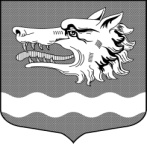 Администрация муниципального образования Раздольевское сельское поселение                    муниципального образования Приозерский муниципальный район Ленинградской областиПОСТАНОВЛЕНИЕ 30 октября 2017 года                                                                                    № 189Руководствуясь приказом Министерства строительства и жилищно-коммунального хозяйства Российской Федерации от 26 сентября 2017 г. № 1257/пр «О показателях средней рыночной стоимости одного квадратного метра общей площади жилого помещения по субъектам Российской Федерации на IV квартал 2017 года», Методическими рекомендациями по определению норматива стоимости одного квадратного метра общей площади жилья в муниципальных образованиях Ленинградской области и стоимости одного квадратного метра общей площади жилья в сельской местности Ленинградской области, утвержденными распоряжением Комитета по строительству Ленинградской области от 04 декабря 2015 года №552 «О мерах по обеспечению осуществления полномочий комитета по строительству Ленинградской области по расчету размера субсидий и социальных выплат, предоставленных за счет средств областного бюджета Ленинградской области в рамках реализации на территории Ленинградской области федеральных целевых программ и государственных программ Ленинградской области», Уставом муниципального образования Раздольевское сельское поселение, администрация муниципального образования Раздольевское сельское  поселение муниципального образования Приозерский муниципальный район Ленинградской области  ПОСТАНОВЛЯЕТ: 1. Утвердить на четвертый квартал 2017 года норматив стоимости одного квадратного метра общей площади жилья на территории муниципального образования Раздольевское сельское  поселение муниципального образования Приозерский муниципальный район Ленинградской области , применяемый в рамках реализации подпрограммы «Обеспечение жильем молодых семей» федеральной целевой программы «Жилище» на 2015-2020 годы,  подпрограмм «Жилье для молодежи» и «Поддержка граждан, нуждающихся в улучшении жилищных условий, на основе принципов ипотечного кредитования в Ленинградской области» государственной программы Ленинградской области «Обеспечение качественным жильем граждан на территории Ленинградской области, в размере 43 099 рублей 00 копеек (исходные данные приведены в приложении).2. Довести до сведения населения, проживающего на территории муниципального образования Раздольевское сельское поселение муниципального образования Приозерский муниципальный район Ленинградской области, настоящее постановление путём его опубликования в средствах массовой информации.3. Настоящее постановление вступает в силу с даты его официального опубликования.4. Контроль за исполнением постановления возложить на специалиста                                         1 категории Потоцкую С.А.Глава администрации                                                                         А.Г.Соловьев	С.А. Потоцкая 66-725Разослано: Дело – 2, прокуратура – 1, жилищный отдел – 1, комитет по строительству – 1.Приложение 1к постановлению администрацииМО Раздольевское сельское поселениеот 30.10.2017 года № 189Расчет по определению средней рыночной стоимости  общейплощади жилья для определения размера субсидий1. По справке администрации МО Приозерский муниципальный район реализация по «Устойчивому развитию сельских территорий на 2014 – 2017 годы и на период до 2020 года» -  Попова А.В., 54,61 кв.м., 2351075,82 рублей, Долговязова Е.С. 56,06 кв.м., 2411984, 52 рублей; Ст. дог. = 43039 руб. 2. Ст. строй. = 45000 руб.3. Ст. стат. = 53708,50 руб.                                                                                       (первичный рынок - 53682, вторичный рынок - 53735)4. Ст. кредит. = 45275 руб. (по данным ОАО «ОблЖАИК»)Сведениязастройщиков, осуществляющих строительство и деятельность на территории МО Раздольевское сельское поселениена 4 квартал 2017 года5. Среднее значение 1 кв.м. общей площади жилья по МО Раздольевское сельское поселение (Ср. кв. м.):Ср. кв. м. = Ст.дог. ∙ 0, 92 + Ст. кредит. ∙ 0, 92 + Ст. стат. + Ст. строй.                                                                                                                                                      NКр. - коэффициент = 0,92 (выведен с учетом методики, утвержденной приказом Министерства регионального развития РФ от 12.04.2006 г. № 34)N = 4 (количество показателей, используемых при расчете)Ср.  кв. м.  = 43039 ∙ 0,92 + 45275  ∙ 0, 92 + 53708,50 + 45000  = 44989 руб.                                                                      	           4РАСЧЕТсредней рыночной стоимости одного квадратногометра общей площади жилья на 4 квартал 2017 года поМО Раздольевское сельское поселение для расчета субсидий(Ср. ст. кв. м.) в руб.Ср. ст. кв.м. = Ср. кв.м. ∙ К. дефл.К. дефл. – 100,9 дефлятор на очередной квартал (утвержденный Минэкономразвития России.)Ср. ст. кв.м. = 44989 ∙ 1,009 = 45394 руб.О нормативе   стоимости одного квадратного метра общей площади жилья на четвертый квартал 2017 года на территории муниципального образования Раздольевское сельское поселение муниципального образования Приозерский муниципальный район Ленинградской областиЗастройщикиСтоимость 1 кв.м. в (руб.)ЗАО «Викинг»45000Средняя стоимость 1 кв.м.45000НазваниемуниципальногообразованияНорматив стоимостиРасчетные показателиРасчетные показателиРасчетные показателиРасчетные показателиРасчетные показателиРасчетные показателиНазваниемуниципальногообразованияНорматив стоимостиСр.ст.кв. м.НазваниемуниципальногообразованияНорматив стоимостиСр.ст.кв. м.Ср. кв. м.Норматив стоимостиСт. дог.Ст. кредит.Ст.стат.Ст.строй.Раздольевскоесельскоепоселение430994539444989430394527553708,5045000